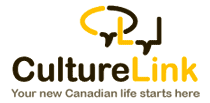 PRACTICUM STUDENT APPLICATION/REGISTRATION FORMThe information on this form is strictly confidential and is solely intended for the authorized use of CultureLink.Last Name:_______________________________	First Name:______________________________Full Address:__________________________________________________________________________Email:______________________________  Cell Phone:____________  Home Phone:_______________College/University:_________________________  Name of Program:____________________________Field Placement Supervisor: ______________________________________________________________Supervisor Email:_______________________________________________________________________Academic Year Start Date:______________  End Date:___________  Semester:  ___Fall  _____ SpringBlock Week Tentative Start and End Dates:__________________________________________________Total Number of Hours:__________________________________________________________________Circle Program(s) for Placement(CP)  (HOST)  (JSW) (LSP) (NSC)  (NYC)  (SEP)  (SWIS)  Other:____________________________________Languages spoken (other than English):_____________________________________________________Are you required to submit a Learning Contract?    ___ Yes   ___ NoAre you required to write a substantive research paper in this term?   ___ Yes  ___ NoDo you have a currently valid Police Background Check?   ___ Yes     ____ NoPlease mark the days and times of the week that you are availableREFERENCESPlease provide two references.  At least one should be an employee/supervisor/instructor and one should be an individual who is not related by family ties to you.  The other shall be a personal friend or family member.1 Last Name:__________________________	First Name:____________________________________Relationship to Applicant:__________________________  Phone #:______________________________Email:________________________________________________________________________________2 Last Name: ___________________________	 First Name:____________________________________Relationship to Applicant:___________________________  Phone #:_____________________________Email:________________________________________________________________________________I hereby authorize CultureLink to obtain references from the above individuals in connection with my application for a placement position.  I hereby authorize the above individuals to provide a reference in connection with my application for a placement position with CultureLink, and release them from any liability in regards to it.  I hereby certify that all information included in this application form is true and complete.  Applicant’s Signature:____________________		Date:______________________Checked by:____________________________		Date:_______________________Times	      Monday      Tuesday      Wednesday      Thursday      Friday       Saturday      SundayMorningAfternoonEvening